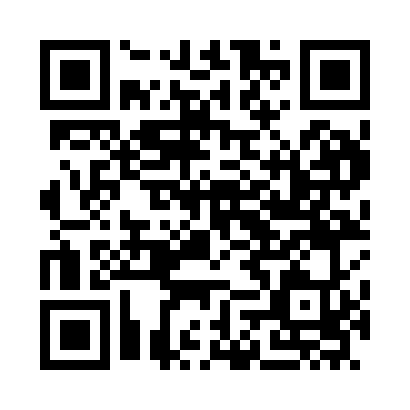 Prayer times for Gabes, TunisiaWed 1 May 2024 - Fri 31 May 2024High Latitude Method: Angle Based RulePrayer Calculation Method: Tunisian Ministry of Religious Affairs Asar Calculation Method: ShafiPrayer times provided by https://www.salahtimes.comDateDayFajrSunriseDhuhrAsrMaghribIsha1Wed3:585:3012:173:597:038:362Thu3:575:2912:173:597:048:373Fri3:565:2812:163:597:058:384Sat3:545:2712:163:597:068:395Sun3:535:2612:163:597:078:406Mon3:525:2612:163:597:078:417Tue3:505:2512:164:007:088:428Wed3:495:2412:164:007:098:449Thu3:485:2312:164:007:108:4510Fri3:475:2212:164:007:108:4611Sat3:465:2112:164:007:118:4712Sun3:455:2012:164:007:128:4813Mon3:445:2012:164:007:138:4914Tue3:425:1912:164:007:138:5015Wed3:415:1812:164:007:148:5116Thu3:405:1712:164:007:158:5217Fri3:395:1712:164:007:168:5318Sat3:385:1612:164:007:168:5419Sun3:375:1612:164:017:178:5520Mon3:365:1512:164:017:188:5621Tue3:365:1412:164:017:188:5722Wed3:355:1412:164:017:198:5823Thu3:345:1312:164:017:208:5924Fri3:335:1312:174:017:219:0025Sat3:325:1212:174:017:219:0126Sun3:325:1212:174:017:229:0227Mon3:315:1112:174:027:239:0328Tue3:305:1112:174:027:239:0429Wed3:305:1112:174:027:249:0530Thu3:295:1012:174:027:249:0631Fri3:285:1012:174:027:259:07